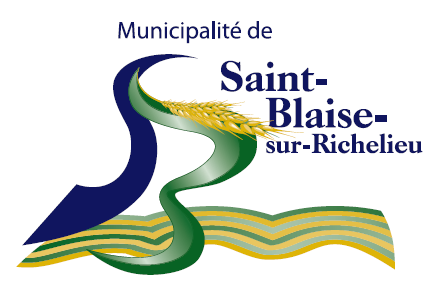 Plan de sécurité civileDécembre 2022Table des matièresTable des matières	iListe des acronymes et des sigles	ivMot du maire	vRegistre des mises à jour	viObjectifs du plan de sécurité civile	viiRisques connus présents sur le territoire	1Rôle, responsabilités et pouvoirs du conseil municipal	3Rôle, responsabilités et pouvoirs du maire	4Structure et modalités d’organisation de la réponse aux sinistres	51.1	Organisation municipale de sécurité civile (OMSC)	61.1.1	Rôle, responsabilités et pouvoirs du	7COORDONNATEUR MUNICIPAL de la sécurité civile	71.1.1	Rôle, responsabilités et pouvoirs du	8COORDONNATEUR MUNICIPAL de la sécurité civile (suite)	81.1.2.1 Mandats de la mission	9ADMINISTRATION	91.1.2.2 Mandats de la mission	10COMMUNICATION	101.1.2.3  Mandats de la mission	11SECOURS AUX PERSONNES ET	11PROTECTION DES BIENS	111.1.2.3  Mandats de la mission	12SERVICES AUX PERSONNES	12SINISTRÉES	121.1.2.5  Mandats de la mission	13SERVICES	13TECHNIQUES ET APPROVISIONNEMENT	131.1.2.5  Mandats de la mission	14TRANSPORTS	141.2	Rôle et responsabilités du coordonnateur de site	151.3	Centre de coordination municipal	161.3.1	Modalités d’ouverture et de fonctionnement du centre de coordination	17Modes et procédures d’alerte et de mobilisation	182.1	Procédures d’alerte et de mobilisation des intervenants	192.1.1	Moyens pour recevoir et traiter un signalement en tout temps	192.1.2	Personnes autorisées à activer le schéma d’alerte	192.1.4	Schéma d’alerte	202.1.6	Bottin des ressources	232.2	Procédures d’alerte à la population	242.2.1 Personnes pouvant approuver le contenu du message d’alerte à la population, autoriser sa diffusion et lancer l’alerte à la population	242.2.2	Circonstances qui justifient le déclenchement des procédures d’alerte à la population	242.2.3	Moyens de diffusion d’une alerte à la population	24Mesures générales de protection et de secours	253.1	Procédures d’évacuation et de mise à l’abri de la population	263.1.1	Nom et coordonnées des personnes pouvant autoriser l’évacuation ou la mise à l’abri	263.1.2	Nom et coordonnées des personnes responsables des opérations d’évacuation et de mise à l’abri	263.1.3	Circonstances justifiant le déclenchement des procédures d’évacuation ou de mise à l’abri	273.1.4	Moyens permettant de tenir compte des besoins particuliers de certaines clientèles	273.1.5	Moyens de diffusion d’un avis d’évacuation ou de mise à  l’abri	273.1.6	Opérations d’évacuation	273.1.6.1	Points de rassemblement	273.1.6.2	Moyens de transport	283.1.6.3	Axes d’évacuation	283.1.6.4	Moyens permettant de surveiller les secteurs évacués	283.1.6.5	Lieux de pension pour les animaux de compagnie	28Soutien aux personnes sinistrées	294.1	Services aux personnes sinistrées	304.1.1	Accueil et information	304.1.3	Habillement de secours et autres biens de première nécessité	304.1.4	Alimentation	304.1.5	Hébergement temporaire	314.1.6	Services généraux	314.1.7	Moyens permettant de répondre aux besoins particuliers de certaines clientèles	314.2	Centres de services aux personnes sinistrées	324.2.1	Modalités d’ouverture et de fonctionnement des centres de services aux personnes sinistrées	33Modes et mécanismes d’information publique	345.1	Organisation de l’information publique	355.1.1	Processus d’approbation	351- Collecte d’informations par la DG et le directeur des travaux publics	352- Traitement et validation de l’information par la DG et l’adjointe.  Utilisation des messages de la sécurité publique.	353-  Approbation finale par le maire.	354-  Envoi par la DG (omnivigil, FB, site web, panneau électronique, radio.)	355.1.2	Consignes générales à diffuser à la population	365.1.3	Moyens de diffusion	365.2	Relations avec les médias	375.2.1	Porte-parole	375.2.2	Lieu pour la tenue des activités de presse	37Maintien des services essentiels et rétablissement à la suite d’un sinistre	386.1	Maintien des services essentiels	396.2	Rétablissement	406.2.1	Principes généraux de la municipalité en matière de rétablissement	406.2.2	Mesures de rétablissement	416.2.3	Modalités d’organisation particulières au rétablissement à plus long terme	436.2.4	Modalités associées à la réalisation des retours d’expérience	43Formation et exercices	447.1	Programme de formation en sécurité civile	457.2	Programme d’exercices	46Modalités de mise en œuvre et de suivi	478.1	Outils administratifs et autres procédures	488.1.1	Soutien aux intervenants mobilisés lors d’un sinistre	488.1.2	Gestion des bénévoles spontanés	488.1.3	Aspects légaux	488.1.4	Suivi des dépenses	488.1.5	Procédure d’entretien et de vérification des installations, des équipements et du matériel	498.2	Maintien du plan de sécurité civile	50ANNEXE 1 – Ententes	51ANNEXE 2 – Modalités de collaboration	52ANNEXE 3 – Documents opérationnels	53ANNEXE 4 – Cartes	54GLOSSAIRE	55Liste des acronymes et des siglesCOG	Centre des opérations gouvernementalesMRC	Municipalité régionale de comtéMSP	Ministère de la Sécurité publiqueOMSC	Organisation municipale de la sécurité civile ORSC	Organisation régionale de la sécurité civileMot du maireJ’ai le plaisir de vous présenter le plan de sécurité civile de notre municipalité, lequel comprend globalement un portrait sommaire des risques présents sur le territoire ainsi les mesures prévues pour faire face aux sinistres. Il permet de répondre aux besoins ci-dessous :Respecter les dispositions du Règlement sur les procédures d’alerte et de mobilisation et les moyens de secours minimaux pour protéger la sécurité des personnes et des biens en cas de sinistre.Favoriser la réflexion sur les risques de sinistre présents sur le territoire de notre municipalité en vue de tenir compte de ceux-ci dans le contexte de notre préparation aux sinistres.Le coordonnateur municipal de la sécurité civile et le conseil municipal se sont adjoint le personnel nécessaire pour faire une recherche concernant les aléas potentiels auxquels notre municipalité est exposée et déterminer nos principaux facteurs de vulnérabilité à ceux-ci. Mettre en place des mesures de préparation générale permettant de faire face à tout type de sinistre, tant ceux d’origine naturelle qu’anthropique, et ce, en tenant compte des ressources dont nous disposons et de celles auxquelles nous avons accès par le biais d’ententes avec des partenaires.Être en mesure de réagir promptement et efficacement lors de sinistres.Par ailleurs, ce plan se veut un document évolutif. Au fur et à mesure du développement de notre démarche de planification de la sécurité civile, il est appelé à se bonifier, et ce, tant en matière de connaissance des risques présents sur notre territoire que dans les quatre dimensions de la sécurité civile que sont la prévention, la préparation, l’intervention et le rétablissement. Par l’adoption de ce plan, la municipalité assure donc sa responsabilité de planifier la sécurité civile sur son territoire et de se préparer à répondre à un sinistre.LE MAIRE____________________________Registre des mises à jourMise à jour effectuée le   Mise à jour effectuée le  Mise à jour effectuée le  Objectifs du plan de sécurité civile (Volet préparation générale aux sinistres)Dans le but d’assurer la protection des personnes et des biens en cas de sinistre sur son territoire, la municipalité de  a préparé un plan de sécurité civile, en conformité avec le modèle proposé par le ministère de la Sécurité publique (MSP).Les objectifs de ce plan sont :d’identifier les aléas potentiels auxquels la municipalité est exposée ainsi que les populations et les biens plus vulnérables à ceux-ci sur le territoire;de mettre en place des mesures permettant à la municipalité de réagir promptement lors de tout type de sinistre;de prévoir le recours à des ressources additionnelles lors de sinistres grâce à l’établissement d’ententes avec d’autres municipalités ou organisations afin d’augmenter la capacité de réponse de la municipalité;de prévoir des modalités de collaboration avec diverses organisations pouvant être engagées dans la gestion des sinistres. Le plan décrit les mesures planifiées par la municipalité afin de :répondre aux divers besoins communs pouvant être générés par les sinistres;s’assurer d’une mobilisation et d’un déploiement optimaux des ressources;permettre une intervention et un rétablissement les plus rapides et efficaces possibles dans ces situations.Il s’inscrit dans une démarche misant sur l’amélioration continue ainsi que dans le développement d’une culture de sécurité civile au sein de la municipalité. Dans le même esprit, l’identification des aléas potentiels et des facteurs de vulnérabilité à ceux-ci représente une première étape vers une meilleure connaissance des risques de sinistre présents sur le territoire municipal.Risques connus présents sur le territoire Aléas potentiels InondationDéraillement de trainConditions climatiquesAccidents industriels (William Houde : Azote liquide)Feu de broussaillesZones pouvant être exposées aux aléas ci-dessus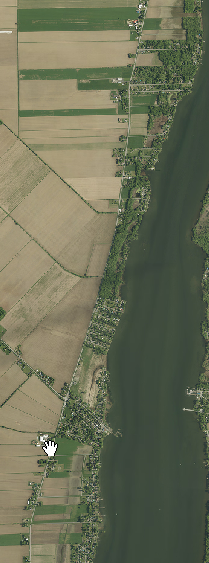 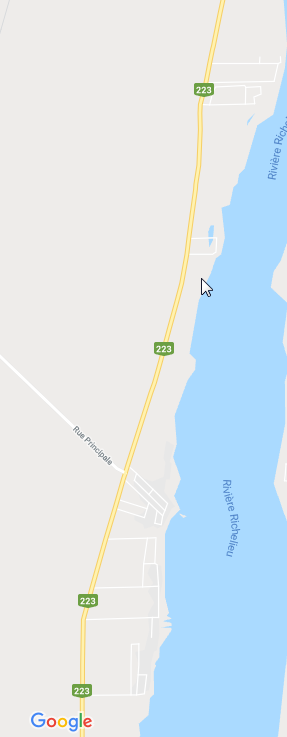 Un chemin de fer traverse le territoire de la municipalité et il y a 4 passages à niveaux.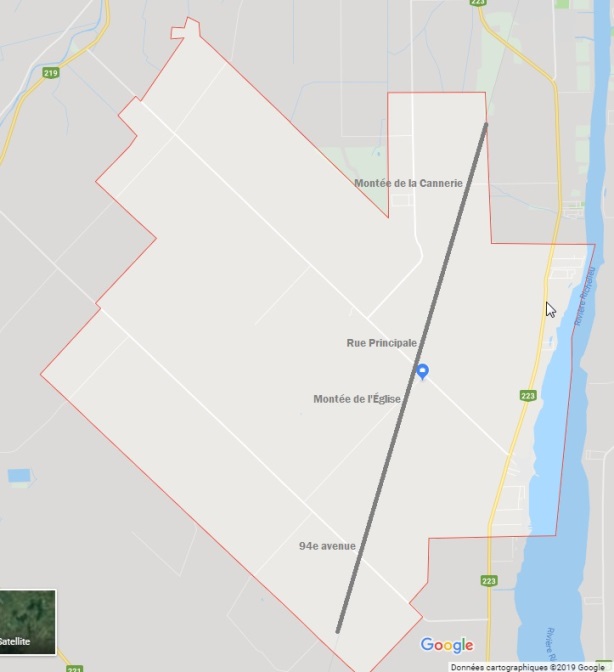 Principaux lieux regroupant des populations vulnérables (Bâtiments, par secteur, dans lesquels peuvent se trouver des personnes vulnérables comme les immeubles d’appartements ou de bureaux, les usines, les établissements d'enseignement, les résidences pour personnes âgées, les centres d’hébergement et de soins de longue durée, les hôpitaux, les centres de la petite enfance ou les garderies privées, etc.)(L’information relative aux principales populations vulnérables peut être utile aux opérations d’évacuation [lien à établir avec le point 3.1.4 du présent plan].) Caractérisation de la population, par secteurInventaire des principaux réseaux, infrastructures, bâtiments et milieux naturels sensibles présents sur le territoireRéseau routierÉdifices municipauxÉcoleWilliam HoudeUsine Diana Pet FoodRôle, responsabilités et pouvoirs du conseil municipal Préparation (avant un sinistre)Mettre en place une structure chargée entre autres de la préparation aux sinistres, comme un comité municipal de sécurité civile (CMSC), ou désigner une personne responsable d’établir cette préparation;Soutenir la démarche de préparation aux sinistres en attribuant les ressources nécessaires;S’assurer de la contribution des ressources et des services municipaux pouvant soutenir le CMSC ou la personne responsable d’établir la préparation aux sinistres;Constituer une organisation municipale de la sécurité civile (OMSC) en désignant un coordonnateur municipal de la sécurité civile, des responsables de mission et des substituts;Désigner les services municipaux susceptibles d’occuper la fonction de coordonnateur de site;Désigner le porte-parole de la municipalité lors d’un sinistre ainsi qu’un substitut;S’assurer de l’intégration des préoccupations de sécurité civile dans les outils administratifs de la municipalité;Signer les protocoles d’entente;Adopter le plan de sécurité civile de la municipalité et en assurer le suivi;Veiller à ce que les principaux services essentiels fournis par la municipalité puissent être maintenus ou restaurés rapidement au moment et à la suite d’un sinistre;S’assurer de la mise en place d’un programme de formation et d’un programme d’exercices consacrés à la sécurité civile; Sensibiliser les organisations présentes sur le territoire à l’importance de se doter d’une préparation aux sinistres et s’assurer de l’harmonisation de leur planification avec celle de la municipalité;Évaluer la pertinence de gérer un programme d’aide financière relatif aux sinistres; Contribuer à l’information des citoyens, notamment par la diffusion de conseils sur les mesures de protection qu’ils peuvent prendre en raison des risques de sinistre présents dans leur environnement ainsi que par la diffusion des mesures de protection en vigueur sur le territoire municipal.Intervention (pendant un sinistre)S’assurer de la mise en œuvre du plan de sécurité civile de la municipalité;Suivre l’évolution de la situation;Soutenir le coordonnateur municipal de la sécurité civile et diffuser certaines directives à son intention;Autoriser les dépenses;Déclarer l’état d’urgence local si la situation le requiert et si les conditions prescrites à l’article 42 de la Loi sur la sécurité civile sont respectées; 42. Une municipalité locale peut déclarer l’état d’urgence, dans tout ou partie de son territoire, lorsqu’un sinistre majeur, réel ou imminent, exige, pour protéger la vie, la santé ou l’intégrité des personnes, une action immédiate qu’elle estime ne pas pouvoir réaliser adéquatement dans le cadre de ses règles de fonctionnement habituelles ou dans le cadre d’un plan de sécurité civile applicable.S’assurer que la population est informée de la situation et des enjeux en cause;Au besoin, demander l’assistance d’autres municipalités;Porter assistance aux autres municipalités qui le requièrent.Rétablissement (après un sinistre)S’assurer du retour à la normale de la situation;S’assurer de la réalisation d’un retour d’expérience et du suivi des recommandations formulées dans le rapport de débreffage;Au besoin, mettre en place un centre de soutien au rétablissement.Rôle, responsabilités et pouvoirs du maireIntervention (pendant un sinistre)Le Règlement sur les procédures d’alerte et de mobilisation et les moyens de secours minimaux pour protéger la sécurité des personnes et des biens en cas de sinistre confie au maire et au maire suppléant, notamment, les pouvoirs : d’approuver le contenu du message d’alerte à la populationd’autoriser la diffusion du message d’alertede lancer l’alerte à la population concernéeLe message d’alerte à la population doit mentionner notamment la nature du sinistre, sa localisation ainsi que les consignes de sécurité à suivre.Déclarer l’état d’urgence local si la situation le requiert et si les conditions prescrites à l’article 42 de la Loi sur la sécurité civile sont remplies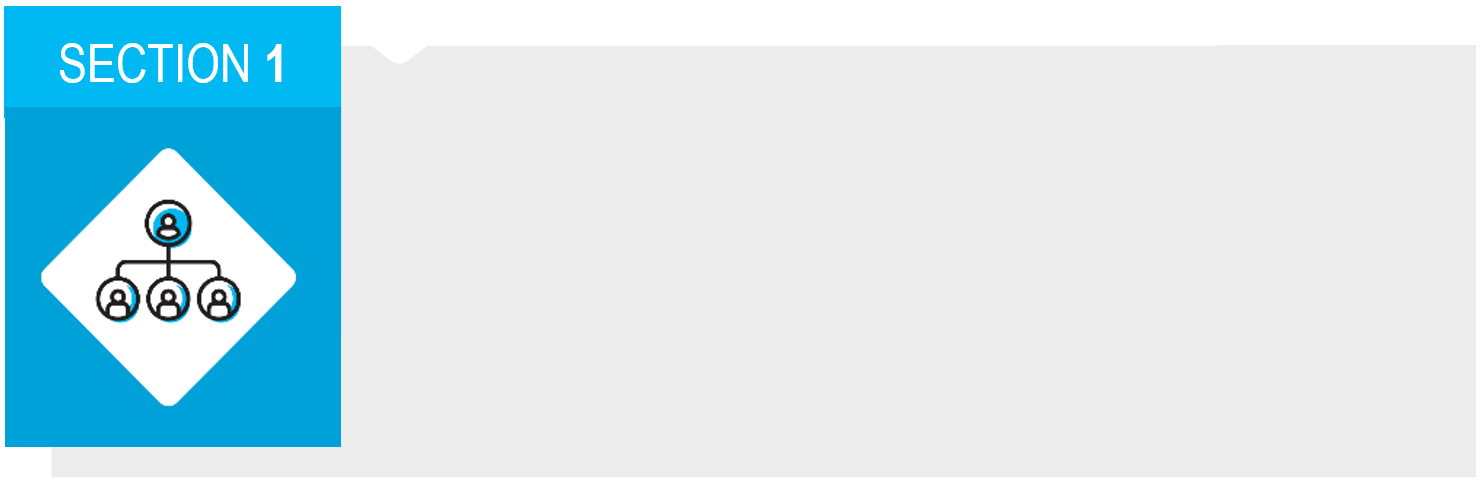 Structure et modalités d’organisation de la réponse aux sinistres1.1	Organisation municipale de sécurité civile (OMSC)1.1.1	Rôle, responsabilités et pouvoirs du COORDONNATEUR MUNICIPAL de la sécurité civile Le coordonnateur municipal de la sécurité civile joue un rôle primordial. Désigné par le conseil municipal, il est en quelque sorte le responsable du dossier de la sécurité civile sur le territoire et il coordonne l’ensemble des actions menées par la municipalité en la matière. En plus d’organiser la réponse municipale aux sinistres et de s’assurer du déploiement efficace et concerté des ressources dans ce contexte, il voit également au développement de la connaissance des risques sur le territoire de même qu’à la mise en œuvre de mesures de prévention et de préparation.À titre de coordonnateur municipal, la personne désignée est appelée à assurer les liens entre les autorités municipales, les membres du comité municipal de sécurité civile, les membres de l’organisation municipale de la sécurité civile (OMSC), les ressources municipales concernées et les organismes de secours. Elle veille aussi à la concertation de leurs actions, selon ce que prévoit le plan de sécurité civile de la municipalité.En raison de sa vision globale de l’appareil administratif et de son niveau hiérarchique dans la structure municipale, cette fonction est généralement confiée au plus haut fonctionnaire de l’administration municipale, soit le directeur général. Dans certains cas, elle peut également être attribuée à un autre gestionnaire de l’administration municipale ou à une personne non directement liée à la municipalité, par exemple une personne nommée à l’échelle de la MRC pour occuper cette fonction dans plusieurs municipalités. De plus, compte tenu du rôle central du coordonnateur, un substitut doit aussi être désigné. Par ailleurs, lors d’un sinistre, la personne désignée pour occuper cette fonction devrait être uniquement affectée à celle-ci.Principales aptitudes et compétences souhaitéesBonne connaissance du fonctionnement des instances municipales et régionales et de l’appareil gouvernemental;Leadership pour orienter et mener à terme la réalisation de projets en concertation;Aptitudes pour la gestion d’équipes de travail;Capacité à traiter les dossiers et les situations sur la base d’une approche globale et intégrée;Sens de la communication;Connaissances en sécurité civile.Préparation (avant un sinistre)Coordonner le comité municipal de sécurité civile;Coordonner l’élaboration, la mise à jour et le développement continu du plan de sécurité civile;Favoriser la collaboration et la concertation des ressources requises pour la mise en place des mesures de préparation aux sinistres;Diffuser le plan de sécurité civile aux personnes et aux organisations concernées;S’assurer de la mise en œuvre du programme de formation et du programme d’exercices consacrés à la sécurité civile;Contribuer à l’information des citoyens en s’assurant de la planification d’activités de sensibilisation du public et en renseignant la population sur les éléments du plan de sécurité civile qui la concernent;S’assurer de l’harmonisation des mesures de préparation aux sinistres établies par la municipalité avec celles des organisations et des industries présentes sur le territoire, ainsi qu’avec celles des municipalités voisines.1.1.1	Rôle, responsabilités et pouvoirs du 		COORDONNATEUR MUNICIPAL de la sécurité civile (suite)Intervention (pendant un sinistre)Le Règlement sur les procédures d’alerte et de mobilisation et les moyens de secours minimaux pour protéger la sécurité des personnes et des biens en cas de sinistre confie au coordonnateur municipal de la sécurité civile et à son substitut les pouvoirs : de coordonner la mise en œuvre de la totalité ou d’une partie du plan de sécurité civile de la municipalité, selon les conséquences réelles ou appréhendées du sinistrede mobiliser les personnes désignées par la municipalité requises pour répondre adéquatement à la situation d’approuver le contenu du message d’alerte à la populationd’autoriser la diffusion du message d’alertede lancer l’alerte à la population concernéeExercer son leadership auprès des intervenants et de la population pendant toute la durée du sinistre en :-favorisant un climat de collaboration et de respect;-communiquant clairement afin d’être bien compris des intervenants et de la population;Coordonner l’organisation municipale de la sécurité civile et mobiliser les responsables des missions qui doivent être déployées;Voir à ce que la sécurité des lieux sinistrés soit assurée;Approuver le message d’alerte, autoriser sa diffusion et lancer l’alerte à la population;Recommander l’évacuation ou la mise à l’abri d’un secteur donné;Désigner, le cas échéant, un coordonnateur de site (voir la fiche intitulée Coordination des opérations lors d’un sinistre);Prendre la décision d’activer le centre de coordination municipal et demander son ouverture;S’assurer de la mise en place d’un centre des opérations d’urgence sur le site du sinistre, s’il y a lieu;Assurer un suivi ainsi que le soutien des opérations d’urgence sur le site et vérifier auprès du coordonnateur de site les besoins à venir et les ressources humaines et matérielles qui pourraient éventuellement être requises;Établir les liens avec la direction régionale de la sécurité civile et de la sécurité incendie du ministère de la Sécurité publique, les municipalités voisines et la MRC;Collaborer avec les ministères et organismes gouvernementaux concernés;Établir les liens avec les gestionnaires des services essentiels autres que municipaux offerts sur le territoire municipal;Tenir des rencontres de coordination avec les membres de l’OMSC pour faire le point sur la situation;Informer fréquemment le conseil municipal, notamment le maire, de l’évolution de la situation et des interventions réalisées;Demander des ressources humaines, matérielles et financières supplémentaires, si nécessaire.Rétablissement (après un sinistre)Coordonner le déploiement des mesures de rétablissement;Fermer le centre de coordination;S’assurer de la réalisation d’un bilan des dommages subis par la municipalité;S’assurer d’avoir un constat des résidences touchées par le sinistre;Formuler, au besoin, une demande d’aide financière au ministère de la Sécurité publique en vue de rendre la municipalité et ses citoyens admissibles à un éventuel programme d’aide financière relatif aux sinistres;Établir, au besoin, un centre de soutien au rétablissement;Mandater une personne pour s’assurer de la réalisation d’un retour d’expérience, notamment de séances de débreffage opérationnel, et du suivi des recommandations formulées dans le contexte de celui-ci;S’assurer de l’élaboration d’un rapport de débreffage et de son dépôt au conseil municipal.
1.1.2.1 Mandats de la mission ADMINISTRATIONPréparation (avant un sinistre)Maintenir le plan de sécurité civile de la municipalité à jour;Négocier les ententes avec diverses organisations en vue de disposer de ressources additionnelles pour assurer la mise en œuvre des missions;S’assurer de la disponibilité des équipements nécessaires pour le centre de coordination municipal, vérifier périodiquement leur état et prévoir la mise à jour des logiciels et des installations informatiques;Prévoir le personnel requis pour l’ouverture et le fonctionnement du centre de coordination;Prévoir des mesures pour contrôler l’accès à l’intérieur du centre de coordination;Prévoir le soutien aux intervenants mobilisés lors de sinistres;Mettre en place un mécanisme de gestion des bénévoles spontanés;Connaître les dispositions légales pouvant s’appliquer lors de sinistres;S’occuper du bottin des ressources et s’assurer de sa mise à jour;Établir une procédure permettant d’effectuer un suivi des dépenses et des contrats engagés lors des sinistres ainsi que s’assurer de la conservation des factures et autres documents pouvant être nécessaires pour déposer une demande d’aide financière ou faire une réclamation d’assurance.Intervention (pendant un sinistre)Gérer le centre de coordination municipal;Soutenir les autres missions pour répondre aux besoins additionnels de ressources;Conseiller le coordonnateur municipal de la sécurité civile sur les questions légales;Soutenir le coordonnateur municipal de la sécurité civile lors des rencontres de coordination;Contrôler et comptabiliser les dépenses d’urgence par catégories;Tenir à jour le journal des opérations du centre de coordination.Rétablissement (après un sinistre)Recueillir des renseignements ou compiler des dossiers de personnes physiques ou morales en vue de formuler, au besoin, une demande au ministère de la Sécurité publique pour rendre la municipalité et ses citoyens admissibles à un éventuel programme d’aide financière relatif aux sinistres;Comptabiliser les dépenses d’urgence et conserver les pièces justificatives pouvant être nécessaires pour déposer une demande d’aide financière gouvernementale ou faire une réclamation d’assurance;Soutenir les personnes sinistrées dans leur demande d’aide financière dans certaines circonstances exceptionnelles (perte de documents, etc.);Restituer les archives et les documents essentiels au fonctionnement administratif de la communauté;Soutenir la réalisation du retour d’expérience.1.1.2.2 Mandats de la mission COMMUNICATIONPréparation (avant un sinistre)Définir la nature des messages à véhiculer lors de sinistres (p. ex., mesures prises par la municipalité, services offerts aux personnes sinistrées, consignes à suivre, etc.);Préparer des modèles d’outils de communication (p. ex., communiqué de presse, avis de mise à l’abri, etc.).Déterminer un processus d’approbation des messages diffusés lors de sinistres;Déterminer les moyens qui seront utilisés pour diffuser de l’information lors de sinistres;Dresser la liste des médias locaux et régionaux et insérer celle-ci dans le bottin des ressources;Établir une procédure pour l’utilisation des médias sociaux lors d’un sinistre;Déterminer un lieu pour la tenue d’activités de presse;Contribuer à l’information des citoyens en planifiant des activités de sensibilisation du public et en renseignant la population sur les aspects du plan de sécurité civile qui la concernent (consignes générales à suivre lors de sinistres ainsi que sur la préparation d’une trousse d’urgence, etc.).Intervention (pendant un sinistre)Conseiller le maire et les autorités municipales en matière de communication;Soutenir le porte-parole de la municipalité;Organiser la diffusion d’information à la population visant la protection des personnes et des biens sur le territoire de la municipalité;Activer la ligne téléphonique d’urgence pour les citoyens et faire connaître les coordonnées de celle-ci;Informer les personnes sinistrées des services qui leur sont offerts; Coordonner la réalisation des activités de presse : conférences de presse, points de presse, communiqués, diffusion de messages sur les réseaux sociaux, etc.;Coordonner la réalisation des assemblées d’information publique;Effectuer une veille médiatique.Rétablissement (après un sinistre)Informer les personnes sinistrées et la population sur les modalités à suivre concernant le retour à la normale;Diffuser de l’information concernant les programmes d’aide financière et les consignes applicables pour déposer une demande;Diffuser de l’information au sujet de la mise en place d’un centre de soutien au rétablissement;Coordonner la réalisation des activités de presse : conférences de presse, points de presse, communiqués, diffusion de messages sur les réseaux sociaux, etc.1.1.2.3  Mandats de la mission SECOURS AUX PERSONNES ET PROTECTION DES BIENSPréparation (avant un sinistre)Élaborer des procédures d'évacuation et de mise à l’abri de la population en collaboration avec les autres missions concernées;Déterminer les ressources requises pour les opérations d’évacuation et de mise à l’abri;Examiner les pistes de solution permettant d’offrir les services d’intervention de secours aux personnes en fonction des besoins qui peuvent se manifester sur le territoire municipal;Contacter la direction régionale de la sécurité civile et de la sécurité incendie du ministère de la Sécurité publique pour obtenir du soutien dans la mise en place d’un protocole local d’intervention d’urgence et prendre part aux travaux en cours à l’échelle d’une municipalité régionale de comté (MRC), le cas échéant.Intervention (pendant un sinistre)Vérifier l'authenticité du signalement transmis à la municipalité;Informer le coordonnateur municipal de la sécurité civile de la nature et de la gravité de la situation signalée;Assurer la sécurité du site de sinistre et en contrôler l'accès;Faire appel aux autres intervenants d’urgence requis, notamment les services ambulanciers et, au besoin, alerter le réseau de la santé et des services sociaux;Rendre le site de sinistre accessible aux autres intervenants requis;Diriger la circulation sur les lieux du sinistre;Secourir les personnes sinistrées;Prévenir les incendies et autres types d’aléas pouvant survenir ainsi que contenir et éteindre les incendies;Coordonner les opérations d’évacuation et de mise à l’abri de la population;Tenir un registre des personnes évacuées;Dénombrer les personnes qui manquent à l'appel;Mettre en place des mesures visant à prévenir le pillage et le vandalisme.Rétablissement (après un sinistre)Contribuer à la remise en état sécuritaire des lieux sinistrés;Assurer la sécurité à l’intérieur des lieux sinistrés;Coordonner ou participer à la réintégration des personnes sinistrées.1.1.2.3  Mandats de la mission SERVICES AUX PERSONNES SINISTRÉESPréparation (avant un sinistre)Prévoir la mise en œuvre de services d’accueil et d’information, d’inscription, d’alimentation, d’habillement, d’hébergement et d’autres services généraux;Inventorier les ressources d’hébergement, d’alimentation et d’habillement et négocier des ententes de service;Déterminer les emplacements des centres de services aux personnes sinistrées et d’hébergement temporaire et prévoir les équipements et les installations nécessaires;Réaliser le plan d’aménagement de ces centres (p. ex., espace réservé aux services de premiers soins et aux services psychosociaux, installations sanitaires, systèmes de télécommunication, aire de repos, etc.);Prévoir le personnel requis pour l’ouverture et le fonctionnement de ces centres;Prévoir des mesures pour assurer la sécurité de ces centres;Collaborer à la planification des procédures d’évacuation.Intervention (pendant un sinistre)Accueillir et renseigner les personnes sinistrées, procéder à leur inscription et s’occuper de la réunion des familles dispersées;Mettre sur pied les services d’hébergement temporaire, d’alimentation, d’habillement et autres services requis;Gérer les centres de services aux personnes sinistrées et d’hébergement temporaire;S’assurer que les moyens sont pris pour préserver l’intimité des personnes sinistrées ou de leurs proches si ces derniers ne souhaitent pas rencontrer les médias d’information;S’assurer de l’offre de services de premiers soins et de services psychosociaux;Encadrer les organisations qui prêtent assistance comme la Croix-Rouge ou autres.Rétablissement (après un sinistre)Aider les personnes sinistrées à réintégrer leur domicile ou à se reloger;Mettre sur pied ou soutenir la mise en place d’un centre de soutien au rétablissement, au besoin. 1.1.2.5  Mandats de la mission SERVICES TECHNIQUES ET APPROVISIONNEMENTPréparation (avant un sinistre)Identifier les experts et les équipements spécialisés pouvant être requis et négocier des ententes de service;Établir et veiller à la mise en œuvre de la procédure d’entretien et de vérification des installations, des équipements et du matériel requis dans le contexte de la réponse aux sinistres.Intervention (pendant un sinistre)Fournir l’expertise et les équipements spécialisés pour contrer les effets de l’aléa en cause;Suspendre les services publics municipaux en fonction des dangers en présence;Mettre en œuvre les mesures prévues pour assurer la continuité des services essentiels municipaux, dont l’aqueduc et les égouts;Réparer les dommages causés aux infrastructures publiques, en priorisant celles inhérentes aux services essentiels municipaux.Rétablissement (après un sinistre)S’assurer de l’inspection des bâtiments en vue de permettre une réintégration sécuritaire;Coordonner les activités de décontamination ou de nettoyage du site sinistré;Apporter un soutien aux citoyens pour le nettoyage (p. ex., collectes particulières, conteneurs, etc.);Évaluer les dommages causés aux infrastructures municipales;Rétablir les services publics municipaux, dont le réseau routier;Aider les personnes sinistrées à réintégrer leur domicile.1.1.2.5  Mandats de la mission TRANSPORTSPréparation (avant un sinistre)Collaborer à l’élaboration des procédures d’évacuation de la population, dont l’établissement des itinéraires d’évacuation;Prévoir les moyens de transport requis pour évacuer les personnes et les animaux de compagnie ainsi que leur trajet et négocier des ententes de service;Préparer la signalisation nécessaire.Intervention (pendant un sinistre)Coordonner la fourniture des moyens de transport requis pour répondre aux divers besoins générés par le sinistre;Déterminer des chemins de détour sur le réseau local, en tenant compte des effets du sinistre et en considérant les itinéraires d’évacuation planifiés en amont;Assurer l’accès routier aux lieux sinistrés et installer la signalisation nécessaire.Rétablissement (après un sinistre)Collaborer à la réouverture des routes;Rétablir les services de transport;Aider les personnes sinistrées à réintégrer leur domicile.1.2	Rôle et responsabilités du coordonnateur de site  Le coordonnateur de site coordonne les organisations actives dans le périmètre d’opération sur les lieux du sinistre. Il s’assure de la cohérence des actions mises en œuvre par celles-ci en favorisant la circulation de l’information entre les intervenants et, tout particulièrement, avec le coordonnateur municipal de la sécurité civile.Le coordonnateur de site est généralement choisi parmi les cadres municipaux qui connaissent bien les opérations. Il peut provenir de différents services selon les spécificités de l’intervention et l’aléa en cause (p. ex., service de sécurité incendie, service de police, travaux publics, etc.). Dans des situations exceptionnelles, une personne d’une organisation autre que municipale peut agir à ce titre.Préparation (avant un sinistre)Collaborer à l’établissement, à la mise à jour et au développement continu du plan de sécurité civile de la municipalité;Maîtriser l’ensemble des modalités associées au Cadre de coordination de site de sinistre au Québec et établir les dispositions permettant l’application de celles-ci;Évaluer les besoins relatifs à la coordination des opérations sur le site d’un sinistre et répartir les tâches, s’il y a lieu;Collaborer à l’établissement et à la mise en oeuvre du programme de formation et du programme d’exercices consacrés à la sécurité civile, et ce, en fonction des besoins observés pouvant découler de la coordination des opérations sur le site d’un sinistre;Participer à l’élaboration du bottin des ressources;S’assurer de l’entretien et de la vérification des installations, des équipements et du matériel requis pour effectuer la coordination des opérations sur le site d’un sinistre.Intervention (pendant un sinistre)Ouvrir le centre des opérations d’urgence sur le site (COUS);Déployer et planifier les opérations d’urgence sur le site en concertation avec le coordonnateur municipal de la sécurité civile;Coordonner les activités sur les lieux du sinistre;Élaborer des stratégies d’intervention en concertation avec les partenaires présents sur le site du sinistre;Participer aux rencontres de coordination organisées par le coordonnateur municipal de la sécurité civile; Évaluer la situation et informer le coordonnateur municipal de la sécurité civile de l’évolution du sinistre, des besoins à venir pour les opérations d’urgence sur le site et des ressources humaines et matérielles qui pourraient éventuellement être requises.Rétablissement (après un sinistre)Mettre fin aux activités du COUS;Collaborer au retour d’expérience en participant notamment aux séances de débreffage opérationnel et en proposant des pistes d’amélioration au plan de sécurité civile;Assister le coordonnateur municipal de sécurité civile dans la préparation du rapport de débreffage;Assurer le suivi des recommandations formulées en lien avec la coordination des opérations sur le site d’un sinistre.1.3	Centre de coordination municipal1.3.1	Modalités d’ouverture et de fonctionnement du centre de coordinationPersonne responsablePersonnel de soutien1(Téléphonie, secrétariat, mise à jour des informations sur les cartes et les tableaux, exploitation des réseaux de télécommunications, contrôle de l’accès, etc.)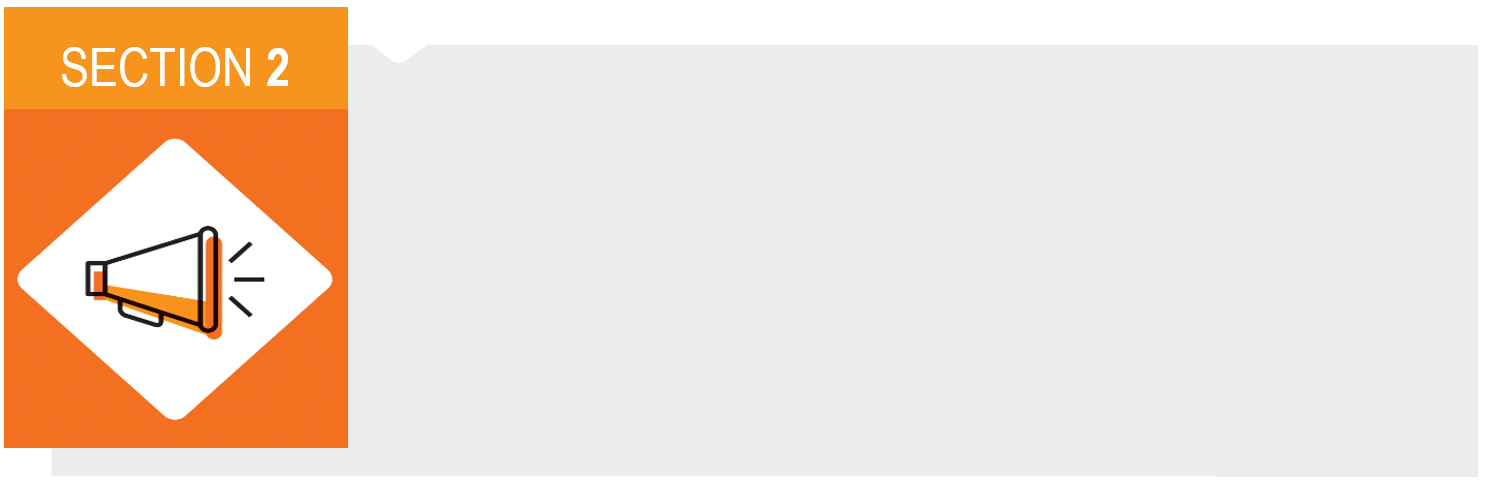 Modes et procédures d’alerte et de mobilisation 2.1	Procédures d’alerte et de mobilisation des intervenants2.1.1	Moyens pour recevoir et traiter un signalement en tout temps 2.1.2	Personnes autorisées à activer le schéma d’alerteSophie LoubertJulie Gagnon2.1.4	Schéma d’alerte (Ce schéma peut être enrichi ou adapté.) 2.1.5	Liste de mobilisation municipale2.1.6	Bottin des ressources (Le bottin des ressources peut être inséré ici ou placé en annexe du plan de sécurité civile. Il peut également être enregistré sur un support informatique, mais il est utile de prévoir une version papier.)ANNEXEFICHIER EXCEL, BOTTIN DES RESSOURCES, (Réseau/works/plan de sécurité civile)2.2	Procédures d’alerte à la population2.2.1 Personnes pouvant approuver le contenu du message d’alerte à la population, autoriser sa diffusion et lancer l’alerte à la populationLe maireLe maire suppléantLe coordonnateur municipal de la sécurité civileLe substitut du coordonnateur municipal de la sécurité civile2.2.2	Circonstances qui justifient le déclenchement des procédures d’alerte à la population Sinistre importantRisque pour la sécurité des citoyens2.2.3	Moyens de diffusion d’une alerte à la population 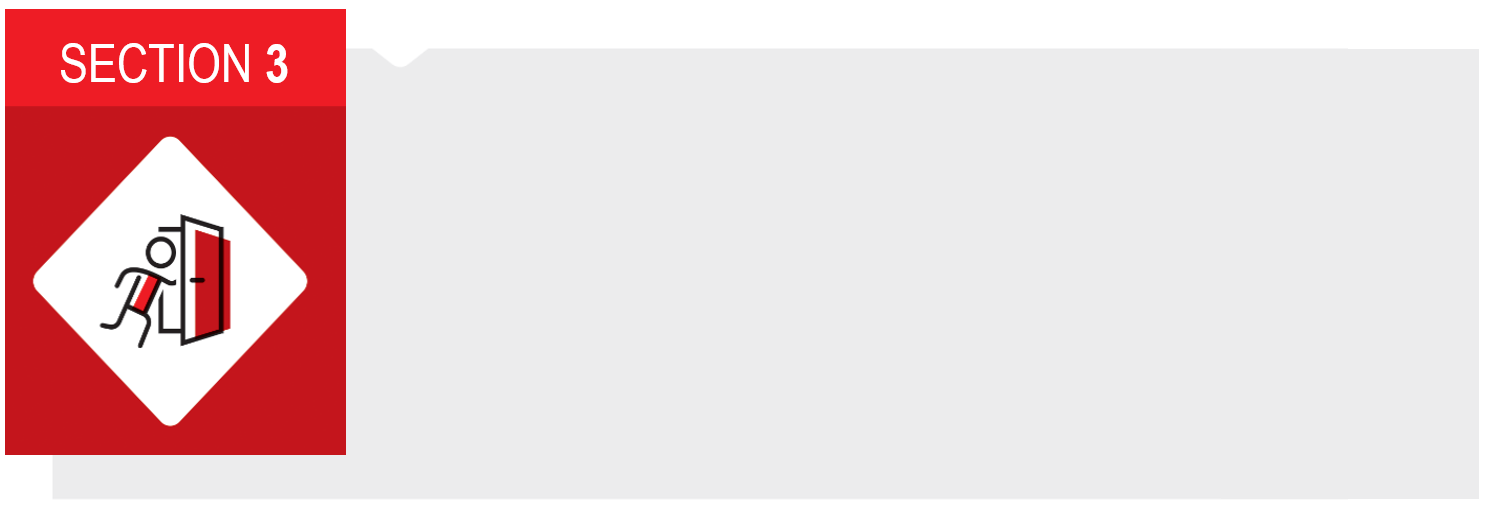 Mesures générales de protection et de secours 3.1	Procédures d’évacuation et de mise à l’abri de la population 3.1.1	Nom et coordonnées des personnes pouvant autoriser l’évacuation ou la mise à l’abri (Ces personnes peuvent être différentes selon qu’il est question d’évacuation ou de mise à l’abri. Elles peuvent également être distinctes ou s’ajouter aux intervenants qui disposent de certains pouvoirs liés à l’évacuation ou au confinement, dont les pompiers et les policiers.)ÉvacuationMise à l’abri (confiner les gens)3.1.2	Nom et coordonnées des personnes responsables des opérations d’évacuation et de mise à l’abri (Ces personnes peuvent être différentes selon qu’il est question d’évacuation ou de mise à l’abri.)ÉvacuationMise à l’abri3.1.3	Circonstances justifiant le déclenchement des procédures d’évacuation ou de mise à l’abriSinistre pouvant mettre en danger la santé et la sécurité des personnes3.1.4	Moyens permettant de tenir compte des besoins particuliers de certaines clientèles (L’information de la page 1 quant aux principaux lieux regroupant des populations vulnérables peut être utile pour compléter ce point.) 3.1.5	Moyens de diffusion d’un avis d’évacuation ou de mise à l’abri3.1.6	Opérations d’évacuation3.1.6.1	Points de rassemblement ÉcoleMairie Saint-Paul-de-l’Ile-aux-Noix3.1.6.2	Moyens de transport Évacuation de la populationÉvacuation des animaux*Si possible.  La sécurité des humains passera en priorité.3.1.6.3	Axes d’évacuationLes artères principales sont :La 223 (axe menant à Saint-Jean-sur-Richelieu au nord et Saint-Paul-de-l’Île-aux-Noix au sud)La rue Principale (axe reliant la 219 au nord-ouest et la 223)Chemin du Grand-Bernier (axe menant à Saint-Jean-sur-Richelieu au nord)94e avenue (axe reliant la 219 au nord-ouest et la 223)3.1.6.4	Moyens permettant de surveiller les secteurs évacués 3.1.6.5	Lieux de pension pour les animaux de compagnie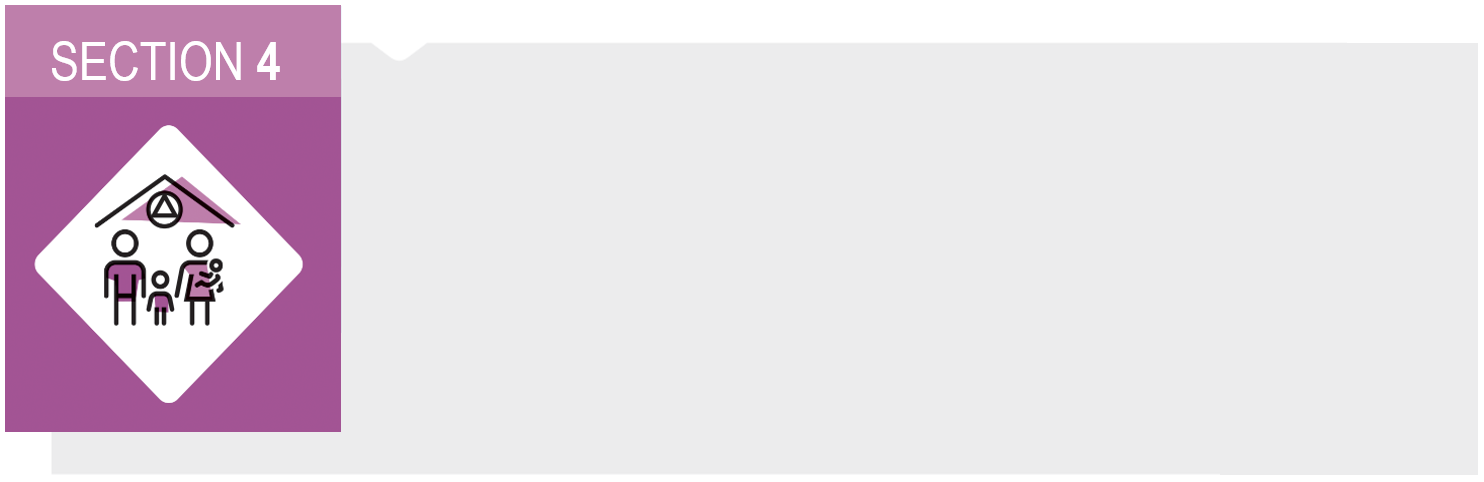 Soutien aux personnes sinistrées4.1	Services aux personnes sinistréesPersonne responsable5 :LAURENCE HAMEL4.1.1	Accueil et information4.1.3	Habillement de secours et autres biens de première nécessité(Trousses d’hygiène, lits de camp, couvertures, etc.)4.1.4	Alimentation4.1.5	Hébergement temporaireUne municipalité peut prévoir plusieurs centres d’hébergement temporaire, selon ses réalités. Outre l’établissement des centres d’hébergement temporaire énumérés au point 4.3, elle peut dresser l’inventaire des établissements et autres lieux pouvant accueillir des personnes évacuées, à savoir hôtels, motels, auberges, camps de vacances, etc. Dans un tel cas, ces autres lieux sont inventoriés dans le tableau ci-dessous.)4.1.6	Services généraux (Gardiennage d’enfants, animation et loisirs, acheminement de courrier, etc.)4.1.7	Moyens permettant de répondre aux besoins particuliers de certaines clientèles4.2	Centres de services aux personnes sinistrées(Une municipalité peut prévoir plusieurs centres de services aux personnes sinistrées, selon ses réalités.)4.2.1	Modalités d’ouverture et de fonctionnement des centres de services aux personnes sinistréesPersonne(s) responsable(s)Centre de services aux personnes sinistrées principalCentre de services aux personnes sinistrées substitutPersonnel de soutien7Fonction GestionFonction SécuritéFonction Aménagement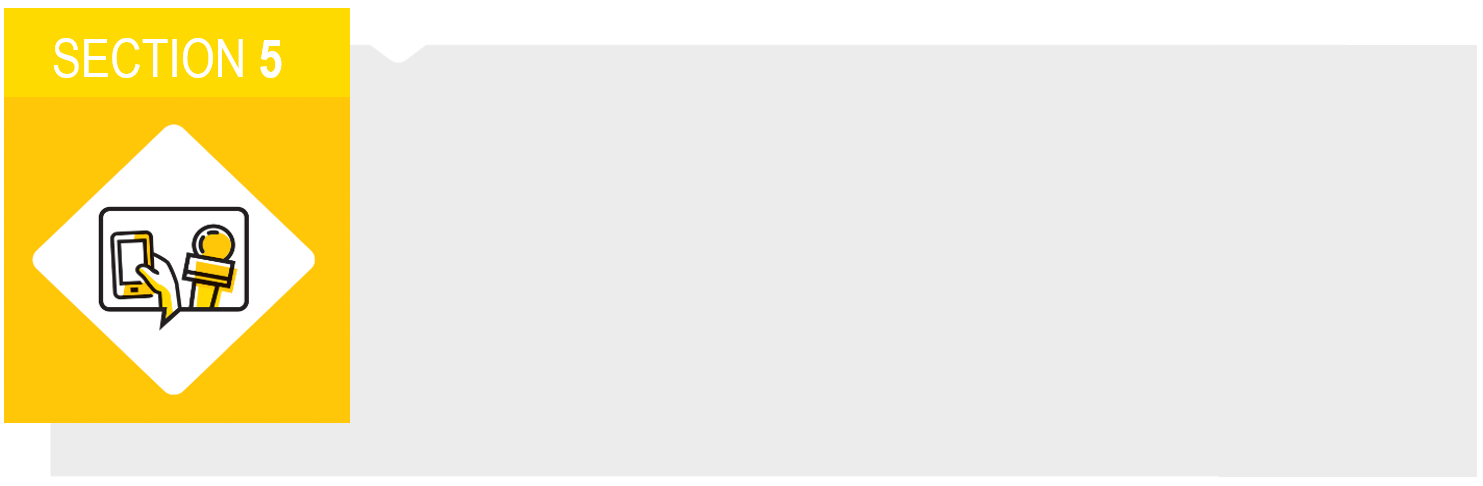 Modes et mécanismes d’information publique 5.1	Organisation de l’information publiquePersonne responsable : Maire, Sylvain RaymondPersonnel de soutien95.1.1	Processus d’approbation1- Collecte d’informations par la DG et le directeur des travaux publics2- Traitement et validation de l’information par la DG et l’adjointe.  Utilisation des messages de la sécurité publique.3- Approbation finale par le maire.4- Envoi par la DG (omnivigil, FB, site web, panneau électronique, radio.)5.1.2	Consignes générales à diffuser à la populationPréparation :S’assurer que les citoyens ont une trousse d’urgenceEn cas d’alerte :Dépendamment du sinistre : Envoyer un avis d’alerte (modèle de la Sécurité Publique)En cas d’évacuation :Aviser les gens par OmnivigilCommuniqué Plan d’évacuation vers telle placeEn cas de mise à l’abri :Envoyer un avis d’alerte de la Sécurité Publique5.1.3	Moyens de diffusion 5.2	Relations avec les médias5.2.1	Porte-parole Nom du porte-parole de la municipalité : MaireNom des porte-parole substituts de la municipalité :Pro MaireDGDG adjoint5.2.2	Lieu pour la tenue des activités de presse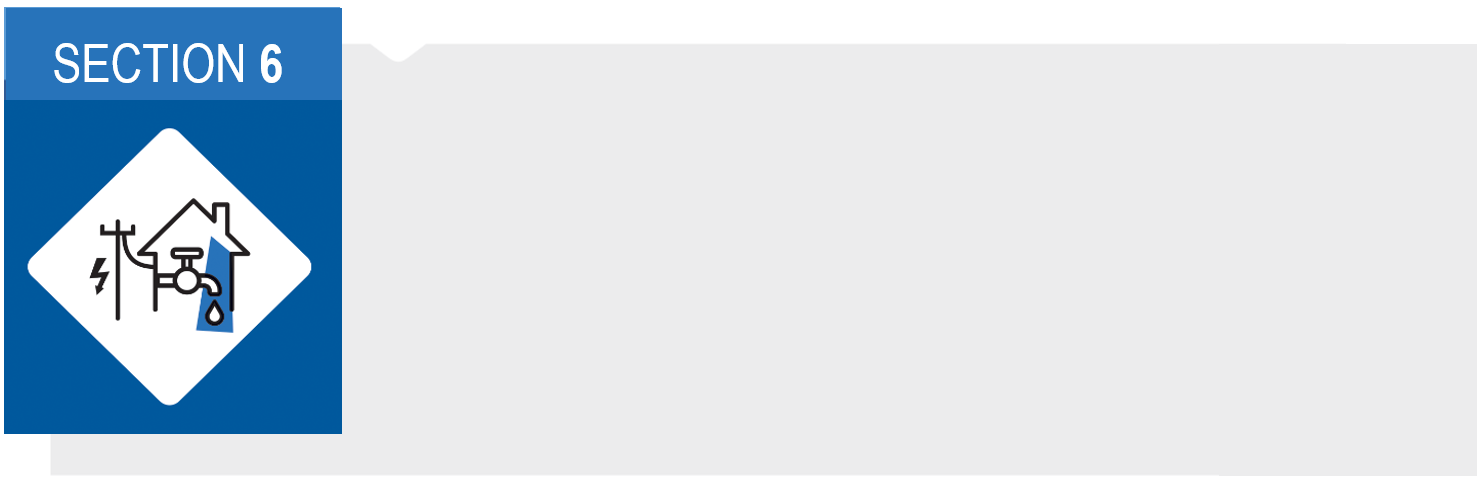 Maintien des services essentiels et rétablissement à la suite d’un sinistre 6.1	Maintien des services essentiels6.2	Rétablissement6.2.1	Principes généraux de la municipalité en matière de rétablissement Aide-mémoire en vue de la réintégrationS'assurer de la sécurité du secteur évacué. S’assurer que les services essentiels sont rétablis avant d’autoriser la réintégration. Déterminer la séquence de réintégration des personnes évacuées (secteurs, catégories de population, etc.). Établir l'horaire de réintégration des personnes évacuées (voir outil Modèle d'horaire de réintégration).Déterminer les itinéraires de retour (routes, durée du trajet, etc.) et les moyens de transport (véhicules personnels, autobus, etc.). Inventorier les ressources nécessaires (services et personnes responsables, personnel requis, spécialistes, moyens techniques, etc.). Préparer et distribuer les documents de soutien à la réintégration. Préciser les procédures et les modalités à respecter et les communiquer aux intervenants ou citoyens concernés en ce qui a trait par exemple :aux réunions d’information pour les personnes évacuées en vue de la réintégration;aux points de contrôle routier;aux lieux et heures de la réintégration;à la vérification du domicile avec les ressources requises (pompiers, policiers, etc.);aux consignes de sécurité, de santé publique et de nettoyage;6.2.2	Mesures de rétablissement6.2.3	Modalités d’organisation particulières au rétablissement à plus long termeDG et MSP selon les cas.6.2.4	Modalités associées à la réalisation des retours d’expérience Personne responsable : Direction généraleModalités : (Les modalités relatives à la tenue de débreffages après les sinistres pourraient être intégrées, car il est important de systématiser cette pratique.)Administration qui invitera toutes les missions impliquées et la sécurité publique au besoin.Rencontre où toutes les étapes seront révisées et analyséesColliger les bons coups et les erreurs à éviter.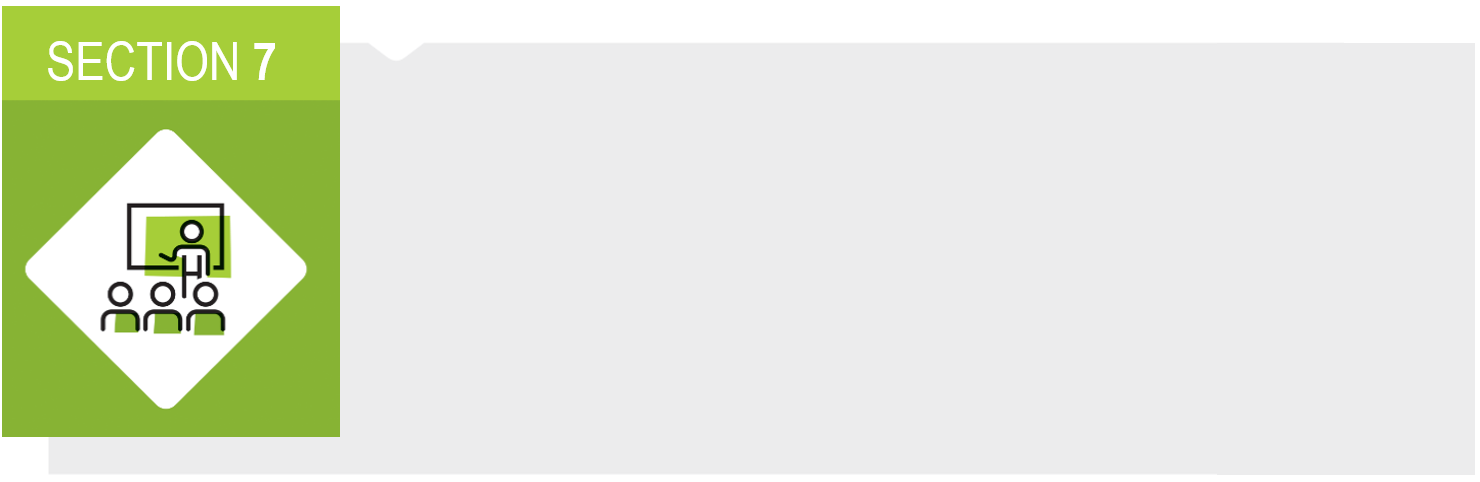 Formation et exercices7.1	Programme de formation en sécurité civile7.2	Programme d’exercices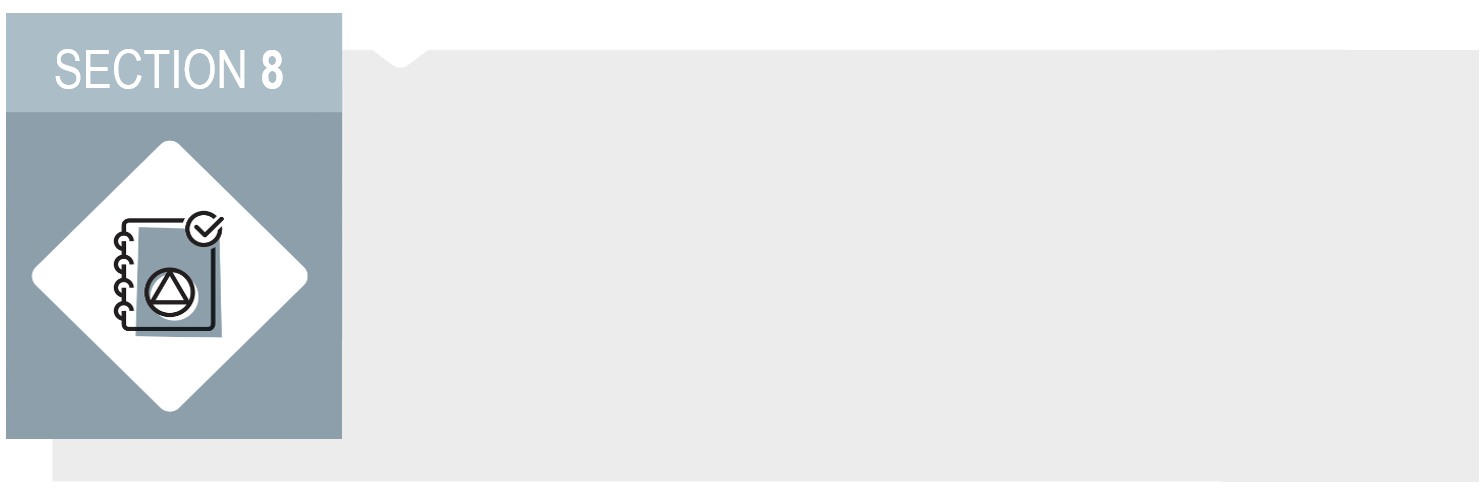 Modalités de mise en œuvre et de suivi8.1	Outils administratifs et autres procédures8.1.1	Soutien aux intervenants mobilisés lors d’un sinistre8.1.2	Gestion des bénévoles spontanés8.1.3	Aspects légaux(Les diverses dispositions légales et réglementaires s’appliquant dans le contexte d’un sinistre peuvent être inventoriées en annexe.)Loi sécurité civileRèglements des incendies (art.42)8.1.4	Suivi des dépenses8.1.5	Procédure d’entretien et de vérification des installations, des équipements et du matérielPersonne ou service responsable de la procédure :8.2	Maintien du plan de sécurité civileDate et numéro de la résolution adoptant le plan de sécurité civile par le conseil municipal Date :2 octobre 2019Numéro de la résolution : 111-10-19Personne responsable de la mise à jour et de la révision du plan de sécurité civileNom : Sophie Loubert, Directrice généraleCoordonnées : 450-291-5944  poste 2530ANNEXE 1 – EntentesANNEXE 2 – Modalités de collaborationANNEXE 3 – Documents opérationnelsCONSULTER LA BOITE À OUTILS SÉCURITÉ PUBLIQUEhttps://www.securitepublique.gouv.qc.ca/securite-civile/soutien-partenaires/soutien-aux-municipalites/preparation-municipale/preparation-generale/boite-outils.htmlRegistre des personnes évacuéesFiches d’inscription des personnes sinistréesJournal des opérationsModèle d’avis d’évacuationModèle de déclaration d’état d’urgence localModèle de communiqué de presse Etc.GLOSSAIRESource : Ministère de la Sécurité publiqueAléa : Phénomène, manifestation physique ou activité humaine susceptible d’occasionner des pertes en vies humaines ou des blessures, des dommages aux biens, des perturbations sociales et économiques ou une dégradation de l’environnement (chaque aléa est entre autres caractérisé en un point donné, par une probabilité d’occurrence et une intensité données).Alerte : Message ou signal d’avertissement donné lors d’un sinistre réel ou appréhendé qui invite à prendre les mesures appropriées pour assurer la sécurité des personnes et des biens.Bottin des ressources : Répertoire comportant les coordonnées des ressources humaines, matérielles et informationnelles susceptibles d’être requises pour répondre à un sinistre.Centre d’hébergement temporaire : Bâtiment destiné à fournir un lieu d’hébergement temporaire aux personnes touchées par un sinistre.Centre de coordination : Lieu où se rencontrent les principaux intervenants pour se concerter et décider des mesures à prendre pour répondre aux sinistres.Centre de services aux personnes sinistrées : Bâtiment destiné à offrir sur une base temporaire des services aux personnes touchées par un sinistre.Conséquence : Atteinte ou dommage portés aux populations, aux biens et aux autres éléments d’un milieu touché par la manifestation d’un aléa.Coordonnateur de site : Personne désignée au moment d’un sinistre pour assurer la coordination des opérations sur le site.Coordonnateur municipal de la sécurité civile : Personne désignée pour coordonner les actions menées par la municipalité en matière de sécurité civile.Élément exposé : Élément tangible ou intangible d’un milieu, susceptible d’être affecté par un aléa naturel ou anthropique et de subir des préjudices ou des dommages.Évacuation : Mesure consistant à quitter une zone exposée à un aléa réel ou appréhendé pour se soustraire du danger.Exercice : Activité qui consiste à mettre en pratique une ou plusieurs mesures établies dans le contexte de la préparation aux sinistres.Exercice de table : Exercice qui réunit en salle les intervenants concernés par la réponse aux sinistres afin de discuter d’une situation simulée (l’activité porte sur l’examen de problèmes et sur la recherche de solutions; aucun déploiement de ressources n’est requis dans le contexte de la réalisation de ce type d’exercice).Exercice fonctionnel : Exercice en temps réel mené à partir d’un scénario préalablement établi et durant lequel une organisation simule l’activation de son centre de coordination (ce type d’exercice permet d’examiner les mécanismes de coordination et de circulation de l’information ainsi que la connaissance des procédures par les intervenants appelés à travailler dans ce centre; il permet également de vérifier le fonctionnement du matériel et des équipements qui s’y trouvent).Exercice technique : Exercice en temps réel durant lequel une organisation met en pratique une ou plusieurs procédures établies dans le contexte de sa préparation aux sinistres (ce type d’exercice ne requiert pas l’établissement préalable d’un scénario de sinistre).Exercice terrain : Exercice permettant de simuler, dans des conditions réalistes nécessitant une mise en scène, les interventions opérationnelles d’une organisation, ceux de ses partenaires et, éventuellement, des citoyens (dans le contexte de ce type d’exercice, les participants sont appelés à réagir comme ils le feraient lors d’un sinistre réel).Exposition : Situation par laquelle sont mis en relation, dans un milieu donné, un aléa potentiel et les éléments pouvant être soumis à sa manifestation.Facteur de vulnérabilité : Caractéristique sociale, économique, physique (matérielle) ou naturelle susceptible de rendre une collectivité ou un élément exposé plus vulnérable à la manifestation d’un ou de plusieurs aléas.Gestion des risques : Approche adoptée par une collectivité ou une organisation, visant la réduction des risques et misant sur la prise en compte constante et systématique des risques dans ses décisions administratives, dans la gestion de ses ressources ainsi que dans la façon dont elle assume ses responsabilitésIntervention : Ensemble des mesures prises immédiatement avant, pendant ou immédiatement après un sinistre pour protéger les personnes, assurer leurs besoins essentiels et sauvegarder les biens et l’environnement.Liste de mobilisation municipale : Ensemble des renseignements permettant de joindre les responsables et principaux intervenants municipaux susceptibles d’être mobilisés pour répondre à un sinistre.Mise à l’abri : Mesure appliquée à l’intérieur d’une zone exposée à un aléa réel ou appréhendé consistant à s’abriter pour se protéger du danger (la mise à l’abri peut aussi être appelée confinement).Mission : Mandat qui mobilise des ressources d’une ou de plusieurs organisations pour répondre à une catégorie de besoins générés par un sinistre.Mobilisation : Action de recourir aux personnes et organisations requises pour répondre à un sinistre.Organisation municipale de la sécurité civile : Structure mise en place par la municipalité pour coordonner la réponse aux sinistres.Plan de sécurité civile : Document dans lequel sont consignées les actions découlant de la planification de la sécurité civile au sein d’une organisation.Point de rassemblement des personnes évacuées : Lieu prédéterminé où se rassemblent les personnes lors d’une opération d’évacuation.Préparation : Ensemble des activités et des mesures destinées à renforcer les capacités de réponse aux sinistres.Préparation générale aux sinistres : Mesures destinées à répondre aux conséquences et aux besoins communs générés par la plupart des sinistres et pouvant s’appliquer à une large variété d’aléas et de situations.Prévention : Ensemble des mesures établies sur une base permanente qui concourent à éliminer les risques, à réduire les probabilités d’occurrence des aléas ou à atténuer leurs effets potentiels.Registre des personnes évacuées : Document dans lequel sont consignés les renseignements nécessaires à la gestion de l’opération d’évacuation.Responsable de mission : Personne désignée pour coordonner la planification et le déploiement d’une mission.Rétablissement : Ensemble des décisions et des actions prises à la suite d’un sinistre pour restaurer les conditions sociales, économiques, physiques et environnementales de la collectivité et réduire les risques.Retour d’expérience : Analyse des données recueillies et des observations réalisées à la suite de sinistres, de situations d’urgence, d’exercices ou d’autres types d’activités en vue d’en tirer des enseignements.Risque : Combinaison de la probabilité d’occurrence d’un aléa et des conséquences pouvant en résulter sur les éléments vulnérables d’un milieu donné.Schéma d’alerte : Représentation du cheminement de l’alerte au sein d’une ou de plusieurs organisations en cas de sinistre réel ou appréhendé.Sécurité civile : Ensemble des actions et des moyens mis en place à tous les niveaux de la société dans le but de connaître les risques, d’éliminer ou de réduire les probabilités d’occurrence des aléas, d’atténuer leurs effets potentiels ou, pendant et après un sinistre, de limiter les conséquences néfastes sur le milieu.Service essentiel : Service dont la perturbation pourrait mettre en péril la vie, la sécurité, la santé ou le bien-être économique d’une collectivité ou d’une partie de celle-ci.Services aux personnes sinistrées : Ensemble des services mis en place pour venir en aide et répondre aux besoins essentiels des personnes touchées par un sinistre.Signalement : Information communiquée aux autorités compétentes concernant des faits ou des événements qui causent ou sont susceptibles de causer des préjudices aux personnes ou des dommages aux biens.Sinistre : Événement dû à un phénomène naturel, une défaillance technologique ou un accident découlant ou non de l’intervention humaine, qui cause de graves préjudices aux personnes ou d’importants dommages aux biens et exige de la collectivité affectée des mesures inhabituelles.Vulnérabilité : Condition résultant de facteurs physiques, sociaux, économiques ou environnementaux, qui prédispose les éléments exposés à la manifestation d’un aléa à subir des préjudices ou des dommages.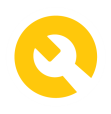 Avis d’alerte à la populationMunicipalité de  et Ceci est une alerte concernant  diffusée par la .Cette alerte est en vigueur pour les , et ce, jusqu’au .(Carte des secteurs visés par l’avis d’alerte)Ce que vous devez faire :Si vous êtes dans un des secteurs touchés ou visés, veuillez suivre les consignes suivantes :Pour plus d’information, consultez : Demeurez informés de la situation.()Avis d’évacuationMunicipalité de  et 
En raison des dangers posés par , les autorités municipales recommandent aux personnes se trouvant dans les secteurs suivants, pour leur sécurité, d'évacuer à compter de .Cet avis est en vigueur pour les  :(Carte des secteurs visés par l’avis d’évacuation) (Itinéraire d’évacuation comprenant les routes d’évacuation ainsi que les points de rassemblement, le cas échéant)Ce que vous devez faire :Si vous vous trouvez dans un des secteurs touchés ou visés, veuillez suivre les consignes suivantes :Quittez votre domicile et dirigez-vous vers le  en suivant l’itinéraire d’évacuation ci-dessus et en utilisant ;Assurez-vous de vous inscrire auprès de la municipalité , et ce, afin d’être informés de l’évolution de la situation et de connaître les services disponibles;Si vous avez besoin d’assistance, contactez ;Suivez les instructions des ; Restez à l’écoute des médias;.Si vous vous trouvez dans un secteur concerné, vous êtes priés de quitter.Pour plus d’information, consultez : ()SectionPages modifiéesDescription de la modificationSectionPages modifiéesDescription de la modificationSectionPages modifiéesDescription de la modificationBâtiments                   Secteurs de la municipalité745, rue PrincipaleWILLIAM HOUDE LIMITÉE1257, Montée de l’ÉgliseLES SERVICES DE RÉADAPTATION DU SUD-OUEST1255 à 1257, rue PrincipaleSecteurs de la municipalitéCaractéristiques                                                                                                                   (ex. quartier défavorisé, grande densité de population, secteur d’immeubles à appartements, âge moyen élevé, minorité linguistique, etc.)Grande densité de populationTrès grande densité de population, les maisons sont collées les unes sur les autresCentre de coordination principalCentre de coordination substitutCentre de coordination substitutUsage habituel : Hôtel de villeAdresse : 795, rue des Loisirs, Saint-Blaise-sur-Richelieu Téléphone : 450-291-5944Télécopieur : 450-291-3832Responsable de l’ouverture du local (pour faire ouvrir en urgence) :Nom : Francois Leduc            Fonction :Dir. Travaux publicsTéléphone : Adresse courriel : voirie@st-blaise.caUsage habituel : Hôtel de villeAdresse : 795, rue des Loisirs, Saint-Blaise-sur-Richelieu Téléphone : 450-291-5944Télécopieur : 450-291-3832Responsable de l’ouverture du local (pour faire ouvrir en urgence) :Nom : Francois Leduc            Fonction :Dir. Travaux publicsTéléphone : Adresse courriel : voirie@st-blaise.caUsage habituel : Mairie Saint-Paul-de-l’Ile-aux-NoixAdresse : 959, rue Principale, Saint-Paul-de-l’Ile-aux-NoixTéléphone :450-291-3166Télécopieur : 450-291-5930Responsable de l’ouverture du local (pour faire ouvrir en urgence) :Nom : .Édith Létourneau        Fonction : Directrice généraleTéléphone : 450-291-3166Adresse courriel : dg@ileauxnoix.qc.ca Nombre de lignes téléphoniques : 7 IP (on peut en ajouter au besoin)Nombre de lignes téléphoniques disponibles en urgence : 7 IP (on peut en ajouter au besoin)Accès Internet :			 oui	 nonDisponibilité d’un système de télécommunication alternatif ou de substitution : (si oui, nommer le type de système)NonNombre de lignes téléphoniques : 7 IP (on peut en ajouter au besoin)Nombre de lignes téléphoniques disponibles en urgence : 7 IP (on peut en ajouter au besoin)Accès Internet :			 oui	 nonDisponibilité d’un système de télécommunication alternatif ou de substitution : (si oui, nommer le type de système)NonNombre de lignes téléphoniques : IP (on peut en ajouter au besoin)Nombre de lignes téléphoniques disponibles en urgence : IP (on peut en ajouter au besoin)Accès Internet :			 oui	 nonDisponibilité d’un système de télécommunication alternatif ou de substitution : (si oui, nommer le type de système)ouiÉquipements disponibles (ordinateurs, imprimante, photocopieuse, cartes, poste téléphonique mains libres, etc.) :OrdinateursImprimantes5 Postes téléphoniques mains-libresPhotocopieuseImprimanteProjecteurÉquipements disponibles (ordinateurs, imprimante, photocopieuse, cartes, poste téléphonique mains libres, etc.) :OrdinateursImprimantes5 Postes téléphoniques mains-libresPhotocopieuseImprimanteProjecteurÉquipements disponibles (ordinateurs, imprimante, photocopieuse, cartes, poste téléphonique mains libres, etc.) :OrdinateursImprimantes5 Postes téléphoniques mains-libresPhotocopieuseImprimanteProjecteur Bâtiment doté d’une génératrice :  	 oui	 nonBranchement extérieur pour une génératrice :		 oui	 nonStationnement (nombre d’espaces) : 50 Bâtiment doté d’une génératrice :  	 oui	 nonBranchement extérieur pour une génératrice :		 oui	 nonStationnement (nombre d’espaces) : 50 Bâtiment doté d’une génératrice :  	 oui	 nonBranchement extérieur pour une génératrice :		 oui	 nonStationnement (nombre d’espaces) : 50Nom du responsable ResponsabilitésSophie LoubertAménagement du centre de coordinationCoordination des activités du personnel de soutienNoms des personnes, des services ou des organisations concernésResponsabilitésJulie GagnonAdjointe (aménagement, coordination)Céline Lortie-Dionne (réceptionniste en poste)Secrétariat, téléphone, contrôle d’accèsBénévoles Secrétariat, téléphone, autres tâches connexesMoyens(Comment l’OMSC sera-t-elle informée?) Mission, service ou personne responsableOmnivigil (logiciel appel de masse) pour les chefs de missionTous les chefs de mission et leurs substitutsCellulaireTous les chefs de mission et leurs substitutsPolice911 ou310-4141MAIRE				Conseil municipal				Population				MRC/AgglomérationMAIRE				Conseil municipal				Population				MRC/AgglomérationSécuritéIncendie514-820-2441514-820-2740    COORDONNATEURMUNICIPAL (personne autorisée à activer le schéma d’alerte)SOPHIE LOUBERT    Centre des opérations     gouvernementales  –     1-866-650-1666    ministère de la Sécurité    publique (MSP)SÉCURITÉ CIVILE (MSP)(coordonnateur régional de l’Organisation régionale de la sécurité civile)TravauxPublics450-291-5944450-291-5944RESPONSABLES DE MISSION (chaque responsable de mission mobilise son personnel)INTERVENANTS OURESSOURCES LOCALESOrganisation régionale de la sécurité civile (ORSC)AdministrationSOPHIE LOUBERT/JULIE GAGNONCommunicationSYLVAIN RAYMONDSecours aux personnes et protection des biensPATRICK GAGNON 514-820-2441Services aux personnessinistréesLAURENCE HAMEL Services techniquesFRANCOIS LEDUC TransportFRANCOIS LEDUC RessourcesNomsServices municipaux RessourcesNomsServices municipaux CellulaireBureauDomicileAdresse courrielCONSEIL MUNICIPALCONSEIL MUNICIPALCONSEIL MUNICIPALCONSEIL MUNICIPALCONSEIL MUNICIPALCONSEIL MUNICIPALCONSEIL MUNICIPALMaireSylvain Raymondmairie@st-blaise.ca Maire suppléantÉric Lachanceconseiller2@st-blaise.ca  ConseillerBruno PaquetteConseiller4@st-blaise.ca ConseillerLaurence Hamelconseiller1@st-blaise.ca ConseillerÉric LachanceConseiller2@st-blaise.caConseillerJade Choinière-PinardConseiller5@st-blaise.caConseiller Alain GaucherConseiller6@st-blaise.caConseillerAlexandre DesrochersConseiller3@st-blaise.caADMINISTRATIONADMINISTRATIONADMINISTRATIONADMINISTRATIONADMINISTRATIONADMINISTRATIONADMINISTRATIONCoordonnateur municipalSophie LoubertDirectrice généraledg@st-blaise.ca Coordonnateur substitutJulie GagnonDirectrice générale adjointej.gagnon@st-blaise.ca Personnel de soutienCéline Lortie-DionneSecrétaire administrativeinfo@st-blaise.ca COMMUNICATIONCOMMUNICATIONCOMMUNICATIONCOMMUNICATIONCOMMUNICATIONCOMMUNICATIONCOMMUNICATIONResponsableSophie LoubertDirectrice Généraledg@st-blaise.ca SubstitutJulie GagnonDirectrice générale adjointej.gagnon@st-blaise.ca Porte-paroleSylvain RaymondMairemairie@st-blaise.ca Porte-parole substitutSylvain RaymondPro-Mairemairie@st-blaise.ca Personnel de soutienCéline Lortie-DionneSecrétaire administrativeinfo@st-blaise.ca RessourcesNomsServices municipaux Modes de communicationModes de communicationModes de communicationModes de communicationModes de communicationRessourcesNomsServices municipaux Service téléphonique24/7CellulaireBureauDomicileAdresse courrielMission Secours aux personnes et protection des biensMission Secours aux personnes et protection des biensMission Secours aux personnes et protection des biensMission Secours aux personnes et protection des biensMission Secours aux personnes et protection des biensMission Secours aux personnes et protection des biensMission Secours aux personnes et protection des biensMission Secours aux personnes et protection des biensResponsablePatrick Gagnon Chef-pompier450-245-3151pgagnon@napierville.ca SubstitutSQ911310-4141Personnel de soutienFrancois LeducDirecteur des travaux publicsvoirie@st-blaise.ca Mission Services aux personnes sinistréesMission Services aux personnes sinistréesMission Services aux personnes sinistréesMission Services aux personnes sinistréesMission Services aux personnes sinistréesMission Services aux personnes sinistréesMission Services aux personnes sinistréesMission Services aux personnes sinistréesResponsableLaurence HamelConseillerconseiller1@st-blaise.ca SubstitutNicole BouléConciergeSoutienAlain GaucherConseillerMission Services techniquesMission Services techniquesMission Services techniquesMission Services techniquesMission Services techniquesMission Services techniquesMission Services techniquesMission Services techniquesResponsableFrancois LeducDirecteur des travaux publicsvoirie@st-blaise.caSubstitutJade Choinière-PinardConseillerconseiller5@st-blaise.ca  Personnel de soutienRichard LecompteInspecteurinspecteur@st-blaise.caMission TransportMission TransportMission TransportMission TransportMission TransportMission TransportMission TransportMission TransportResponsableFrancois LeducDirecteur des travaux publicsvoirie@st-blaise.caSubstitutBruno PaquetteConseillerconseiller4@st-blaise.caPersonnel de soutienRichard LecompteInspecteurinspecteur@st-blaise.caMoyens de diffusion Mission, service ou personne responsableOmnivigilAdministrationFacebookAdministrationSite WebAdministrationTableau électroniqueAdministrationMessage RadiophoniqueAdministrationPorte-voixService techniquePorte-à-porteService techniqueIntervenantsCoordonnéesSylvain RaymondPatrick Gagnon (chef pompier) 450-245-3151IntervenantsCoordonnéesSylvain RaymondPatrick Gagnon (chef pompier) 450-245-3151IntervenantsCoordonnéesPatrick Gagnon (chef pompier)450-245-3151SQ911  ou   310-4141IntervenantsCoordonnéesPatrick Gagnon (chef pompier) 450-245-3151SQ911  ou   310-4141Clientèles ayant des besoins particuliersMoyensEnfants (CPE-École)AutobusPersonnes à mobilité réduites (Renfort)Transport adaptéMoyens de diffusionMission, service ou personne responsableOmnivigil	Facebook	Site Web	AdministrationTableau électronique	Message Radiophonique	Porte-voix	Porte-à-porte	AdministrationMoyens de transportMission, service ou personne responsableVéhicule personnel des citoyens (par leurs propres moyens)CitoyensAutobus (au besoin)Mission TransportTransport adapté (au besoin)Mission TransportEmbarcations (au besoin)Mission Transport et Mission secours aux personnesMotoneige ou VTT (au besoin)Mission Transport et Mission secours aux personnesMoyens de transportMission, service ou personne responsableResponsabilité du citoyenCitoyensAutobus (avec leurs propriétaires)*Mission TransportEmbarcations (avec leurs propriétaires)*Mission Transport et Mission secours aux personnesMotoneige ou VTT (avec leurs propriétaires)*Mission Transport et Mission secours aux personnesMoyensMission, service ou personne responsableFirme privée pour faire la surveillance et bloquer les ruesAdministrationNom des lieux et coordonnéesMission, service ou personne responsableClinique vétérinaire St-Jean AdministrationBénévoles non-sinistrés pouvant accueillir des animauxAdministrationServices animaliers rive-sudAdministrationNoms des personnes, des services ou des organisations concernésResponsabilitésLaurence HamelResponsable du site au niveau de l’accueilNicole BouléResponsable du site au niveau de la conciergerieAlain GaucherSoutien à la mission BénévolesRépondre aux besoins des sinistrésCroix-rouge  1-877-362-2433Aide matérielle Noms des personnes, des services ou des organisations concernés5CoordonnéesCroix-rouge1-800-418-1811Centre d’Action bénévole450-347-7527Famille à cœur 450-346-1734Noms des personnes, des services ou des organisations concernés5CoordonnéesCAB450-347-7527Centre des femmes450-346-0662Saint-Tropez450-291-3300Dépanneur Blaisois450-291-3939Jardinière Bessette450-347-7771Le marchand traiteur450-347-2626Voiles-au-vent450-349-0333Noms des personnes, des services ou des organisations concernés5ResponsabilitésSalle communautaire Ouvrir les centres d’hébergementCroix rougeFournir lits et couverturesÉcoleOuvrir le gymnase pour héberger des citoyensMunicipalité de Saint-Paul-de-L’Ile-aux-NoixOuvrir le centre Paulinois pour héberger des citoyensNoms des personnes, des services ou des organisations concernés5ResponsabilitésCentre de la petite enfanceContinuer à offrir leurs services, si possibleAnimateurs du camp de jourDivertir et animer les enfantsLoisir Sports MontérégieOffrir du divertissement aux adultes et enfantsFamille à coeurOffrir du soutien auprès des familles à divers niveauxProfesseurs des cours Offrir du divertissement aux adultes et enfantsBénévolesOffrir tout genre de soutien aux sinistrésClientèles ayant des besoins particuliers MoyensTransport des personnes à mobilité réduiteBénévoles, Transport adapté du Haut-RichelieuCentre de services aux personnes sinistrées principalCentre de services aux personnes sinistrées substitutUsage habituel : Hôtel de villeAdresse : 795, rue des Loisirs, Saint-Blaise-sur-Richelieu Téléphone : 450-291-5944Télécopieur : 450-291-3832Responsable de l’ouverture du local (pour faire ouvrir en urgence) :Nom : Francois Leduc            Fonction :	Dir. Travaux publicsTéléphone :  450-291-5944     Adresse courriel : voirie@st-blaise.caUsage habituel : Mairie Saint-Paul-de-l’Ile-aux-NoixAdresse : 959, rue Principale, Saint-Paul-de-l’Ile-aux-NoixTéléphone :450-291-3166Télécopieur : 450-291-5930Responsable de l’ouverture du local (pour faire ouvrir en urgence) :Nom : Édith Létourneau           Fonction : Directrice généraleTéléphone :  450-291-3166Adresse courriel : info@ileauxnoix.qc.ca Nombre de lignes téléphoniques : 7 IPNombre de lignes téléphoniques disponibles en urgence : 7Accès Internet :			 oui	 nonNombre de lignes téléphoniques : 7 IPNombre de lignes téléphoniques disponibles en urgence : Accès Internet :			 oui	 nonDisponibilité d’un système de télécommunication alternatif ou de substitution :  Système des pompiersUn centre d'hébergement est-il localisé au même endroit?					 oui	 nonUn centre d'hébergement est-il localisé au même endroit?					 oui	 nonBâtiment doté d’une génératrice :  	 oui	 nonBranchement extérieur pour une génératrice :		 oui	 nonStationnement (nombre d’espaces) : 50Bâtiment doté d’une génératrice :  	 oui	 nonBranchement extérieur pour une génératrice :		 oui	 nonStationnement (nombre d’espaces) : 50Services disponibles (cuisine, cafétéria, téléphones, salle de premiers soins, garderie, salles diverses, etc.) :CuisineTéléphonessalleRessources matérielles disponibles :ordinateurs, projecteurs, papeterieServices disponibles (cuisine, cafétéria, téléphones, salle de premiers soins, garderie, salles diverses, etc.) :CuisineTéléphonessalleRessources matérielles disponibles :ordinateurs, projecteurs, papeterieNom du responsable ResponsabilitésLaurence Hamel (conseillère)Nicole Boulé (concierge)Alain Gaucher (soutien)Aménagement du centre de services aux personnes sinistréesCoordination des activités du personnel de soutienEtc.Nom du responsable (si différent de celui du centre principal) ResponsabilitésÉdith Létourneau (DG municipalité)Ouvrir le centre de Saint-Paul-de-l’Ile-aux-NoixNom des services, des organisations ou des personnes concernésResponsabilitésLaurence Hamel et Alain GaucherHoraire des bénévolesVeiller à l’identification de tout le personnelS’assurer que tous les services sont disponibles (nourriture, vêtements, besoins essentiels, etc.)BénévolesInscrire le nom de tous les arrivantsAider à toutes les tâches demandéesNom des services, des organisations ou des personnes concernésResponsabilitésCompagnie privée de surveillanceorganiser et maintenir un système de veille de nuitS’occuper de la sécurité de tous si les esprits s’échauffent.Nom des services, des organisations ou des personnes concernésResponsabilitésConcierge et bénévolesS’assurer que tout est propre et fonctionnel en tout tempsNom des services, des organisations ou des personnes concernésResponsabilitésSylvain Raymond (pro-maire)Assister ou remplacer le maireResponsable des communications ; attitré par le MAMHMoyens de diffusion Mission, service ou personne responsableOmnivigil, Facebook, site WEB, tableau électroniqueAdministrationRadioAdministration et CommunicationsLieu principalLieu substitutUsage habituel : Hôtel de villeAdresse : 795, rue des Loisirs, Saint-Blaise-sur-Richelieu Téléphone : 450-291-5944Télécopieur : 450-291-3832Responsable de l’ouverture du local (pour faire ouvrir en urgence) :Nom : Francois Leduc            Fonction :Dir. Travaux publicsTéléphone :  450-542-3892     Adresse courriel : voirie@st-blaise.caUsage habituel : École Saint-BlaiseAdresse : 745, PrincipaleTéléphone : 450-291-5500Télécopieur :Responsable de l’ouverture du local (pour faire ouvrir en urgence) :Nom :	Marie-Claude Robert    Fonction :Directrice	Téléphone :      450-291-5500            Adresse courriel : EpStBlaise@csdhr.qc.ca Nombre de places :	150	                   Nombre de places :	150			                   Équipements disponibles :Système de son, microsÉcranprojecteursÉquipements disponibles (système de sonorisation, m Système de son, microsÉcranprojecteursServices essentiels municipauxMesures de maintien oumoyens de substitutionMission, service ou personne responsable au sein de la municipalitéApprovisionnement en eau potable   Achat Mission ApprovisionnementSécurité incendieNapiervilleN/APolice municipaleSQN/AService d’appels d’urgence 9-1-1Sera maintenuN/AVoirie et réseau routierTravaux publicsServices techniquesTransport collectifN/AN/ACollecte des orduresCompoN/ATraitement des eaux uséesFirme AquatechN/ARéseau d’égoutFirme AquatechN/AInformation publiqueResp. comm ou MaireAdministrationServices essentiels autres que municipauxMoyens de substitution mis en place par la municipalitéMission, service ou personne responsable au sein de la municipalité(Électricité, télécommunications, etc.)Sécurité publiqueBesoinsMission, service ou personne responsableMesures prévuesSécurisation des lieux	Services techniquesIncendiePoliceChaque corps d’emploi s’assure de la sécurité des lieux selon leur expertise.Information publiqueAdministrationPublier toutes informations nécessaires sur toutes nos plates-formesSoutien aux personnes et aux familles sinistrées (réunion des familles dispersées, relogement des personnes évacuées à plus long terme, assistance pour la préparation des demandes d’aide financière ou de réclamations d’assurance, gestion de l’aide humanitaire et des dons, etc.)OrganismesAdministration BénévolesinspecteurContacter les organismes pour s’assurer des suivis.Valider avec les familles si tout est entré dans l’ordre.Rondes d’inspection fréquentes dans la municipalitéLevée des mesures de protection (réintégration des personnes évacuées, fin de la mise à l’abri, etc.)IncendiepoliceSuite à l’annonce officielle, donnez des directives de réintégration sur les pates-formes.Laisser la sécurité en place jusqu’à la réintégration totale.Aider aux gens dans le besoin.Restauration des services et des fonctions de votre municipalitéAdministration Services techniquesVoir au bon fonctionnement du service d’égout, de la voirie et du drainage des rues.Réalisation d’un bilan de la situation et évaluation des dommagesAdministrationRencontre avec les acteurs pour élaborer le bilan.Nettoyage, décontamination et enlèvement des débrisPrivé Services techniquesFaire appel à des firmes spécialisées au besoin.Engager des employés supplémentaires au besoin pour assurer un nettoyage rapide.Démobilisation des intervenants engagés dans l’interventionAdministrationRemercier et s’assurer que le rémunération des gens engagés pour le sinistre est bien effectué.Mobilisation des intervenants affectés au rétablissement non engagés dans l’interventionAdministrationS’assurer d’obtenir et rencontrer tous les nouveaux intervenants.Préparation des dossiers municipaux visant la formulation d’une demande d’aide financière ou d’une réclamation d’assuranceAdministrationCompléter tous les rapports et formulaires nécessaires pour s’assurer de l’aide financière complète.Restitution d’archives et de documents essentiels au fonctionnement administratif de la communauté  AdministrationArchiver tous les documents selon le mode de classification prévu.ReconstructionServices techniquesCitoyensInspecteurPrivé Obtenir des soumissions pour la reconstructionÉtablissement d’un centre de soutien au rétablissementAdministrationPoursuivre avec le centre de coordination réduit.Etc.Nom de l’activitéFournisseurs et moyens de formationPersonnes et missions viséesDate prévue pour la tenue de cette formationCommentairesAnalyse du documentRencontre avec tous les intervenantsToutes les missions18-09-2019Modalités ou procédures Objectifs visésType d’exercicePersonnes (fonctions) ciblées par l’exerciceResponsable(s) de l’organisationDates prévuesDate de réalisationCommentairesRécurrence souhaitéeNom des services, des missions ou des personnes concernésResponsabilitésSécurité publiquePsychosocial et aide général à tous les intervenantsNom des services, des missions ou des personnes concernésResponsabilitésAdministrationCoordonner l’aide spontanée apportée.  Ensuite chaque chef de mission pourra gérer cette nouvelle aide.Tous chefs de missionUn bénévole peut aider en tout temps chacune des missions de façons spontanée sans passer par l’administration Nom des services, des missions ou des personnes concernésResponsabilitésAdministrationTenir toutes les dépenses à jour pour faciliter le suivi et les demandes d’aide financière.InstallationsÉquipementsMatérielNuméro d’équipementEmplacementÉtat des installations, des équipements et du matérielDate du dernier entretien ou de la dernière vérificationDate du prochain entretien ou de la prochaine vérificationResponsablede la vérification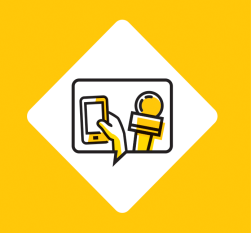 Modèle d’avis d’alerte à la population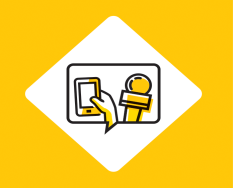 Modèle d’avis d’évacuation